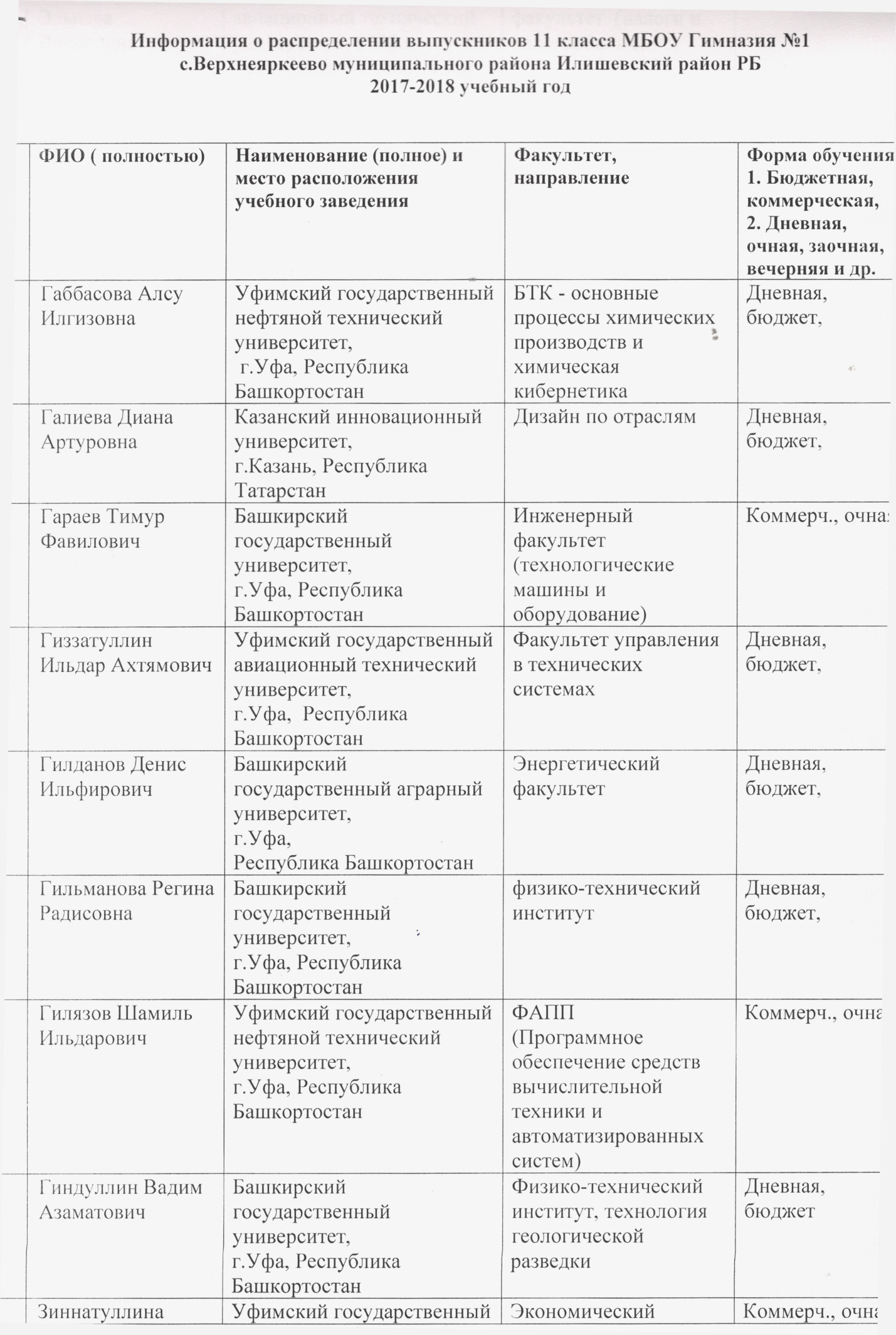 Информация о распределении выпускников 11 класса МБОУ Гимназия №1 с.Верхнеяркеево муниципального района Илишевский район РБ2017-2018 учебный год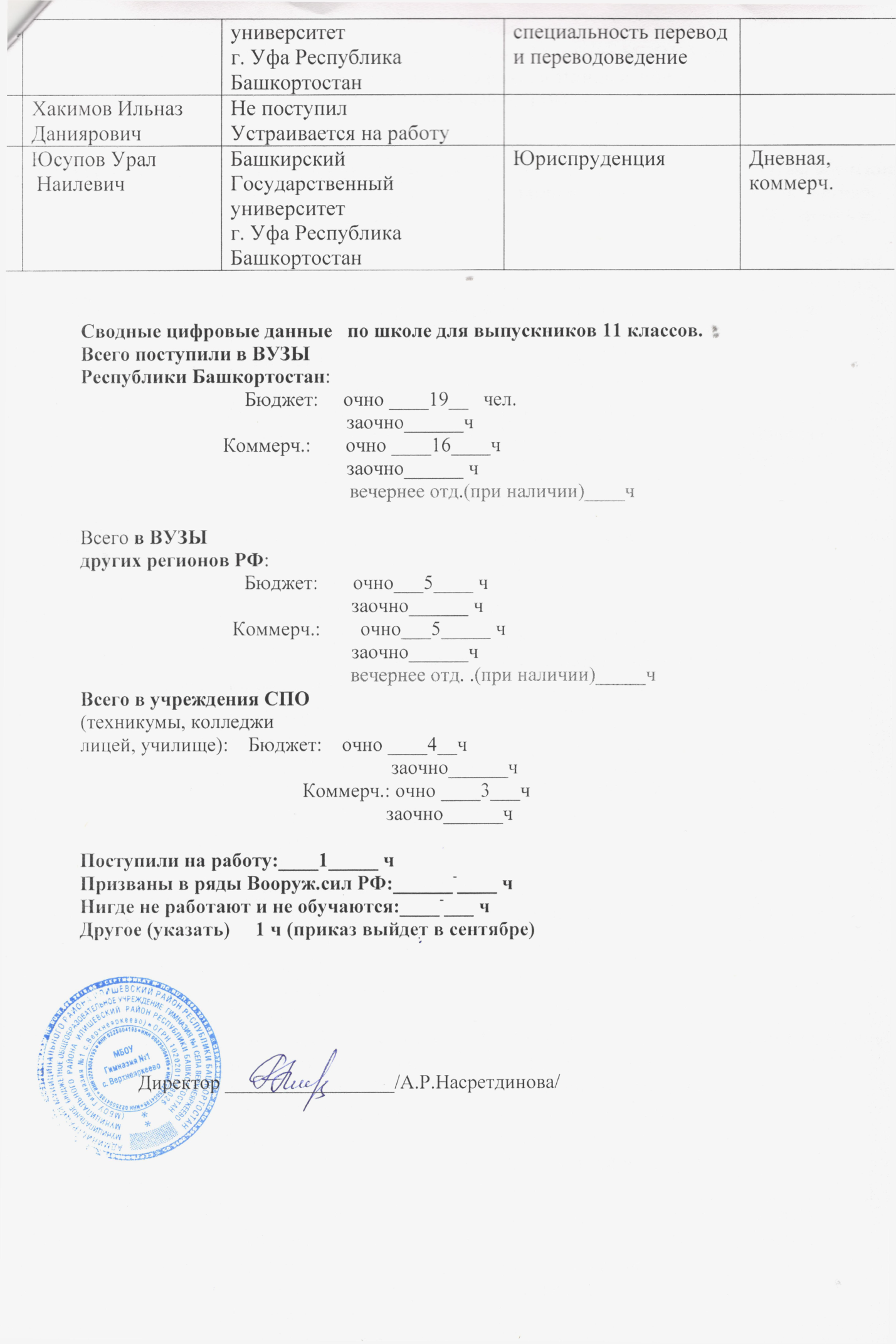 № ФИО ( полностью)Наименование (полное) и место расположения учебного заведенияФакультет, направлениеФорма обучения1. Бюджетная, коммерческая,2. Дневная,  очная, заочная, вечерняя и др.1Габбасова Алсу ИлгизовнаУфимский государственный нефтяной технический университет, г.Уфа, Республика БашкортостанБТК - основные процессы химических производств и химическая кибернетикаДневная, бюджет, 2Галиева Диана АртуровнаКазанский инновационный университет, г.Казань, Республика ТатарстанДизайн по отраслям Дневная, бюджет,3Гараев Тимур ФавиловичБашкирский государственный университет, г.Уфа, Республика БашкортостанИнженерный факультет                     (технологические машины и оборудование)Коммерч., очная4Гиззатуллин Ильдар АхтямовичУфимский государственный авиационный технический университет, г.Уфа,  Республика БашкортостанФакультет управления в технических системахДневная, бюджет,5Гилданов Денис ИльфировичБашкирский государственный аграрный университет, г.Уфа,Республика БашкортостанЭнергетический факультет Дневная, бюджет,6Гильманова Регина РадисовнаБашкирский государственный университет, г.Уфа, Республика Башкортостанфизико-технический институтДневная, бюджет,7Гилязов Шамиль ИльдаровичУфимский государственный нефтяной технический университет, г.Уфа, Республика БашкортостанФАПП                           (Программное обеспечение средств вычислительной техники и автоматизированных систем)Коммерч., очная8Гиндуллин Вадим АзаматовичБашкирский государственный университет, г.Уфа, Республика БашкортостанФизико-технический институт, технология геологической разведки Дневная, бюджет9Зиннатуллина Эльнара ВинеровнаУфимский государственный авиационный технический университет, г.Уфа,  Республика БашкортостанЭкономический факультет  (налоги и налогообложение)Коммерч., очная10Иксанов Тимур РифовичУфимский государственный авиационный технический университет, г.Уфа,  Республика БашкортостанЭнергетическое машиностроениеДневная, бюджет11Миннимухаметова Эвелина РузилевнаУфимский государственный нефтяной технический университет, г.Уфа, Республика БашкортостанТехнологический факультет                     (биотехнология)Коммерч., очная12Муллаянов Ильсур АртуровичУфимский государственный нефтяной технический университет, г.Уфа, Республика БашкортостанАСИ (автомобильные дороги)Коммерч., очная13Сафин Зильфат ЗуфаровичБашкирский государственный университет,  г. УфаРеспублика БашкортостанГеографический факультетДневная, бюджет14Ташбулатова Эльвира РадиковнаМедико-фармацевтический колледж,  г.Бирск, Республика БашкортостанАкушерское делоДневная, бюджет15Фахретдинов Азамат ГилемдаровичФилиал Казанского федерального университета, г.Набережные Челны, Республика ТатарстанАвтомобильное отделение (наземные технологические транспортные средства)Дневная, бюджет16Хуснутдинов Фидан ФануровичУфимский государственный нефтяной технический университет, г.Уфа, Республика БашкортостанФакультет трубопроводного транспорта (магистральные трубопроводы и нефтехранилища)Коммерч., очная17Ахметова Эльвина  ВагыйзовнаУфимский государственный нефтяной технический университет, г.Уфа, Республика БашкортостанТехнологический факультетКоммерч., очная18Багаутдинова Айсылу НауфаловнаУфимский медицинский колледж Государственного бюджетного образовательного учреждения высшего профессионального образования "Башкирский государственный медицинский университет" г.Уфа,  Республика БашкортостанЛечебное делоДневная, бюджет19Багманов Булат ИльшатовичВоенно-медицинская Академия им.С.М.Кирова г.Санкт-ПетербургЛечебное делоДневная, бюджет20Галиева Айсылу МусаевнаБашкирский государственный медицинский университет г.Уфа, Республика БашкортостанЛечебное делоДневная, бюджет21Гарипов Ренальдо АльфировичЮжно-Уральский Государственный Медицинский Университет г.ЧелябинскЛечебное делоКоммерция ,дневная 22Гафурова Аделина ЗанифовнаБашкирский государственный медицинский университет г.Уфа,  Республика БашкортостанСтоматологияДневная, коммерч. 23Гильмутдинов Артур БулатовичУфимский медицинский колледж Государственного бюджетного образовательного учреждения высшего профессионального образования "Башкирский государственный медицинский университет" г.Уфа,  Республика БашкортостанСтоматология ортопедическаяДневная, бюджет24Зарипова Аделина РаиловнаГАПОУ РБ Уфимский медицинскийколледжг.Уфа,  Республика БашкортостанФармацияДневная, коммерч. 25Зиганшина Эвелина ФавадисовнаГАПОУ «Казанский нефтехимический колледж г.Казань, Республика ТатарстанЛаборант- экологДневная, коммерч. 26Зиннатуллин Вадим УраловичБашкирский государственный университет,  г.Бирск, Республика БашкортостанДефектолог-логопедДневная, коммерч. 27Мазаева Эндже РавиловнаБашкирский государственный медицинский университет г.Уфа, Республика БашкортостанСтоматология Дневная, коммерч. 28Миннемухаметова Альбина Айратовна Казанский государственный медицинский университет г.Казань, Республика ТатарстанПедиатрияДневная, коммерч. 29Мирзагитов Марсель АльфритовичУфимский государственный нефтяной университет, г.Уфа, Республика БашкортостанТехнологический, биотехнологииДневная, коммерч. 30Нурлыгаянов Ильнур РазифовичБашкирский государственный медицинский университет г.Уфа, Республика БашкортостанЛечебное делоДневная, бюджет31Сабирова Эльвина ТагировнаМензелинское медицинское училище, г.Мензелинск, Республика ТатарстанЛечебное делоДневная, бюджет32Садертдинова Ильмира Илюсовна Башкирский государственный медицинский университет г.Уфа, Республика Башкортостан Лечебное делоДневная, бюджет33Тимуршин Айзат АзаматовичБашкирский государственный медицинский университет г.Уфа, Республика БашкортостанЛечебное делоДневная, бюджет34Фазлутдинова Чулпан ГабитовнаУфимский государственный нефтяной университет, г.Уфа, Республика БашкортостанГеология нефти и газаДневная, бюджет35Фазлыев Тимур РуслановичУфимский государственный авиационный университет г.Уфа, Республика БашкортостанСтандартизация и метрологияДневная, бюджет36Шагиева Нурия ЭльвировнаБашкирский государственный медицинский университет г.Уфа, Республика БашкортостанПедиатрияДневная, бюджет37Шакирова Элина РадмировнаЮжно-Уральский Государственный Медицинский Университет г.ЧелябинскЛечебное делоДневная, бюджет 38Шакирьянов Амир Венерович Башкирский институт физической культуры г.Уфа, Республика БашкортостанТренерско-преподавательский Дневная, бюджет 39Ялалова Лилия Гилемьяновна Нижнекамский медицинский колледж, г.Нижнекамск, Республика ТатарстанЛечебное делоДневная, бюджет40Амбарцумян Ашик АраиковичБашкирский государственный университетг.Уфа,  Республика Башкортостан ( ??)Институт  праваДневная, коммерч. 41Газизова Алина АзаматовнаВысший государственный универсистет юстиции г. Казань, Республика Татарстан  (???)Юриспруденция???Дневная, коммерч. 42Галлямова Лиана ЛенаровнаУфимский государственный нефтяной технический университет,г.Уфа, Республика БашкортостанЭкономика и сервисДневная, коммерч. 43Ибатуллина Гульшат ИлшатовнаБашкирский государственный педагогический университет им. М. Акмуллы г.Уфа Республика БашкортостанЛингвистика, перевод и переводоведениеДневная, бюджет 44Каримова Луиза РузиловнаВенский государственный университетФакультет политологияДневная, коммерч. 45Муллахметов Альмир АльбертовичБашкирский Государственный университетг. Уфа, Республика БашкортостанЮриспруденцияДневная, коммерч. 46Муслухова Аделина РамилевнаКазанский национальный исследовательский технологический университет г. Казань, Республика ТатарстанФакультет дизайна и программной инженерии;Искуссто костюма и текстиля. Дизайн.Дневная, бюджет47Мухсинова Алсу РинатовнаКазанский (Приволжский) федеральный университетг.Казань, Республика ТатарстанФакультет управления, экономики и финансовДневная, коммерч. 48Набиев Данил ФикусовичВысший инженерный колледж  при международном восточноевропейском университете, г. ИжевскНаправление дизайнДневная, коммерч. 49Нигманова Алсу ДанисовнаКазанский  (Приволжский) федеральный университетг.Казань, Республика Татарстан Факультет прикладной филологииДневная, коммерч. 50Фаррахова Рида РасимовнаУфимский государственный авиационный технический университет, г.Уфа, Республика БашкортостанФакультет экономики, менеджмента и финансовДневная, коммерч. 51Хаертдинова Зухра РамилевнаУфимский государственный нефтяной технический университет, г.Уфа, Республика БашкортостанЗарубежное регионоведениеДневная, бюджет52Хисамиева Гузель АзатовнаБашкирский Государственный университетг. Уфа Республика БашкортостанРомано-германская филология, специальность перевод и переводоведениеДневная, бюджет53Хакимов Ильназ ДанияровичНе поступилУстраивается на работу54Юсупов Урал НаилевичБашкирский Государственный университетг. Уфа Республика БашкортостанЮриспруденцияДневная, коммерч. 